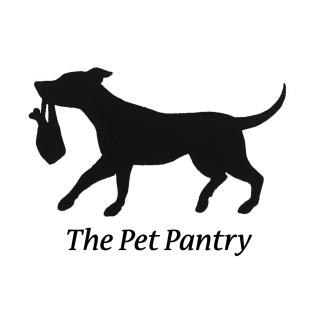 Volunteer ApplicationName:  Date:  Address: City, State, Zip: Date of birth:Phone: *E-mail:*Email is the primary means of communication. If you do not have an email address, please let us know.If you are filling out this application for another person please write:Your Name:                            Relationship to Applicant:Can you commit a minimum of 3 months to the Pet Pantry?   Yes_____   No_____ How did you hear about us? Do you work:  Full-time_____   Part-time_____   Unemployed_____   Retired_____Occupation:                                                              Employer:   Are you currently a student? Yes_____         No_____    Name of School:                                                            Major:  Is this Volunteer Application for the completion of a school requirement or court-ordered community service?  Yes_____   No_____   If yes, please comment: Have you ever been convicted of a felony?  Yes_____    No_____ Do you have a valid driver’s license?              Yes_____     No______Do you have reliable transportation?   Yes_____   No_____ Are you capable of lifting at least 50 lbs?   Yes_____   No_____  Health Concerns:Are you covered under health insurance? Yes_____   No_____ Plan: Please check all volunteer jobs you are interested in:_______Picking up/transporting donations             _______Packaging pet food     _______Table volunteer at distributions_______Handing out flyers____________Storefront fundraising___________ Table volunteer at events/fundraisers               

Approximately how many hours per month are you able to volunteer?Which days of the week are most convenient for you?QUALIFICATIONS AND REQUIREMENTSPlease read:Volunteer positions are filled based on current needs of The Pet Pantry. We CANNOT consider incomplete, illegible applications, nor can we consider applicants that do not meet our age requirement of 16 WITHOUT the presence of an adult.You will be contacted for a meeting if your application meets our volunteer needs. We appreciate your patience and willingness to help! Thank you!Signature:                                                                                                       Date: Thank you for your interest in volunteering forThe Pet Pantry!Hobbies/Interests:Special Training or Skills (include training/education related to animal care/welfare):Previous Volunteer Experience:Do you have pets of your own?         Yes_____    No_____     Type(s):Why would you like to volunteer and what do you hope to gain from this volunteer experience?